Статья: Неделя окружающего мира в начальной школе.Составитель Лихачева У.Л.С 19 по 26 декабря 2011 г. в начальных классах нашей школы прошла "Неделя окружающего мира". Все учителя начальной школы активно участвовали в проведении недели, вовлекли в творческий процесс и учащихся.Цели проведения:•развивать у учащихся интерес к урокам окружающего мира; повысить образовательный уровень; осуществлять экологическое воспитание,•формировать способность восприятия учащимися целостной картины мира, бережного отношения к родным в семье, к природе;•создать условия для развития и реализации познавательных и творческих способностей учащихся к изучению природы;•создать условия для формирования здорового образа жизни;•развивать умение работать самостоятельно, представлять результат индивидуальной деятельности.В ходе недели были проведены следующие конкурсы:1.	19 декабря	Конкурс новогодних мастерских  «Зимний букет»2.	22 декабря	Конкурс чтецов  «Люблю природу русскую»3.	19 – 24 декабря	Смотр тематических эмблем, индивидуального реквизита, принадлежности к тематике недели4.	19 – 24 декабря	Презентация классного проекта по выбранной теме5.	19 – 24 декабря	Проведение выставки «Книги, рассказывающие об окружающем мире»Во 2 классе прошло открытое мероприятие по теме "Здоровое питание или Что мы едим?". Весёлые сценки, смешные стихотворения, практическая наглядность и т.д. позволили провести мероприятие на высоком эмоциональном уровне, а так же вызвать неподдельный интерес у ребят других классов к данной теме.Все ребята начальной школы показали не только творческие способности, но и интеллектуальные. Все мероприятия были интересны, несли познавательную информацию. Победителями предметной недели стали: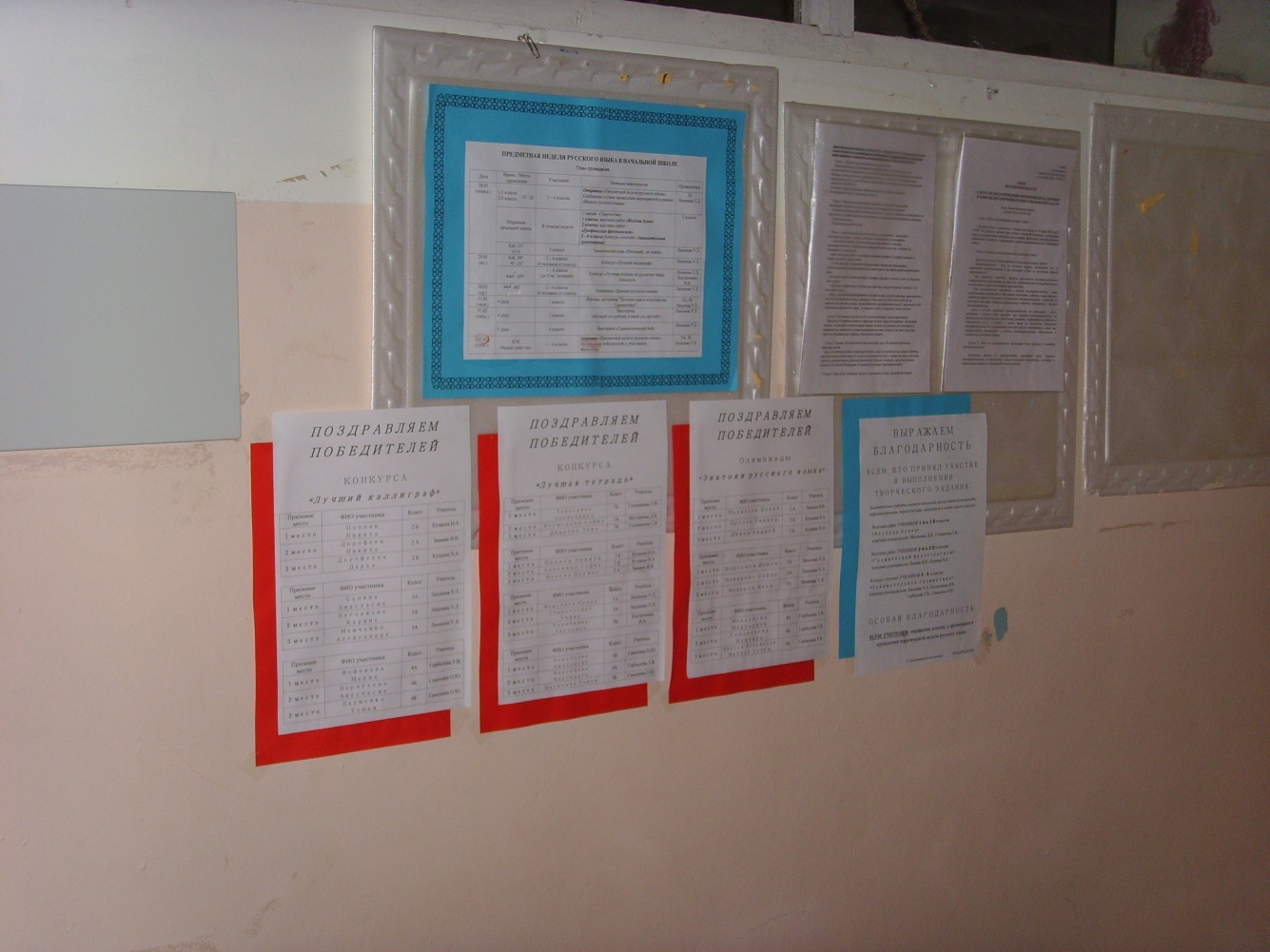 Конкурс новогодних мастерских «Зимний букет»                              Конкурс чтецов  «Люблю природу русскую»I местоII местоIII место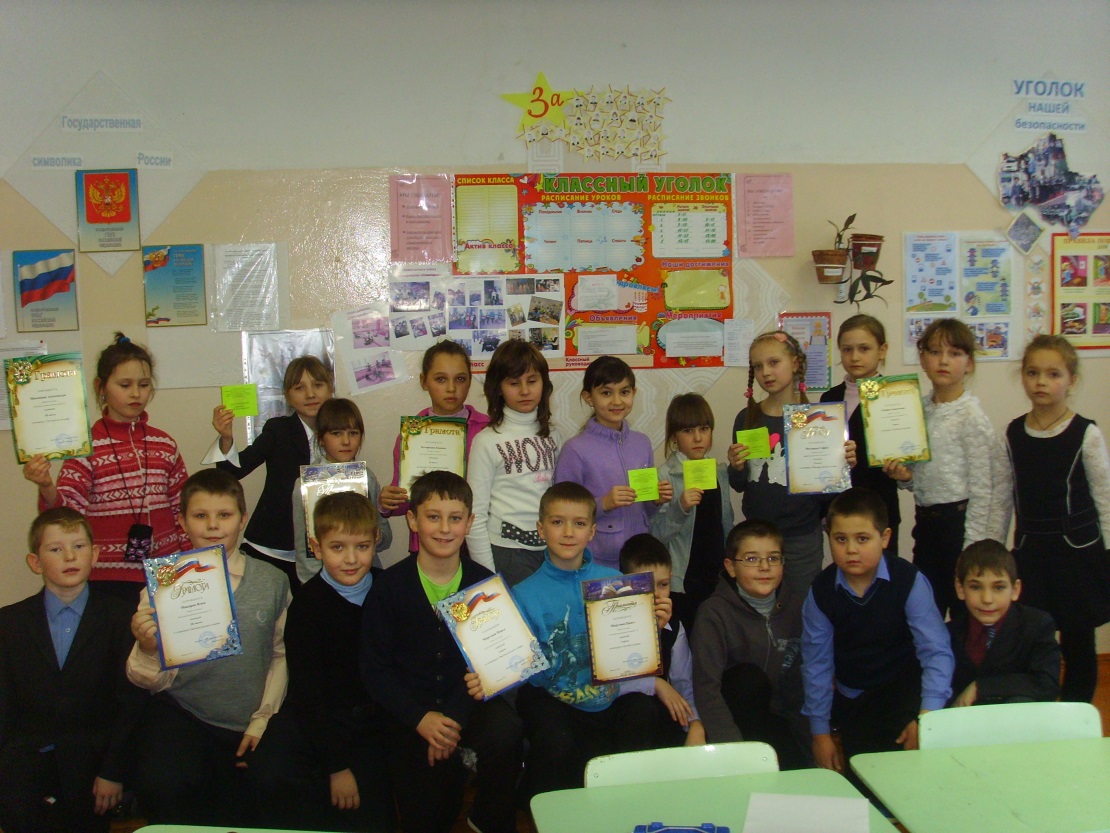 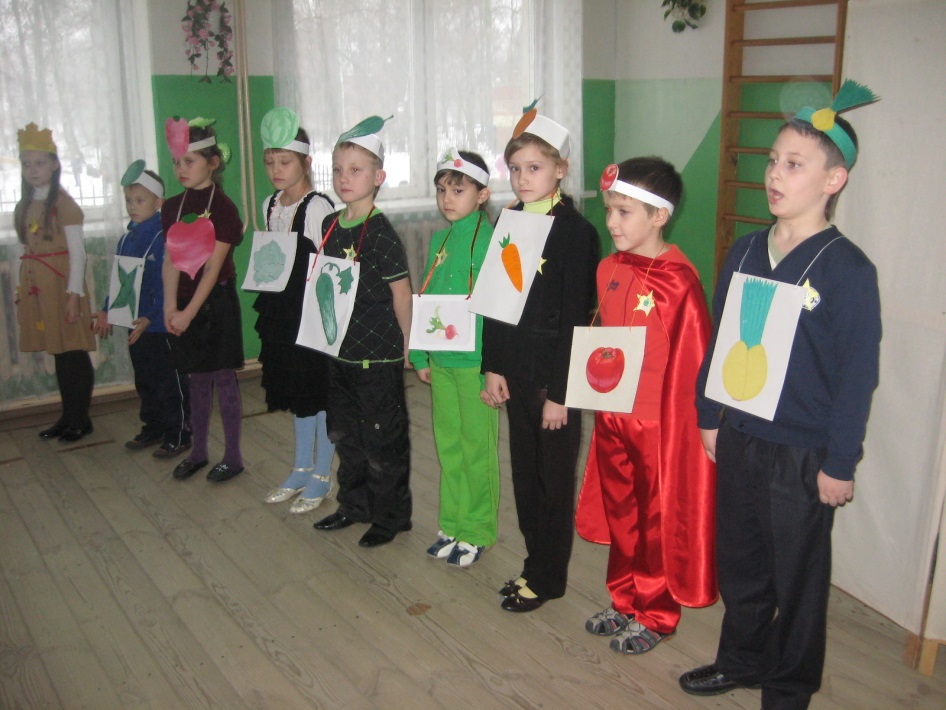 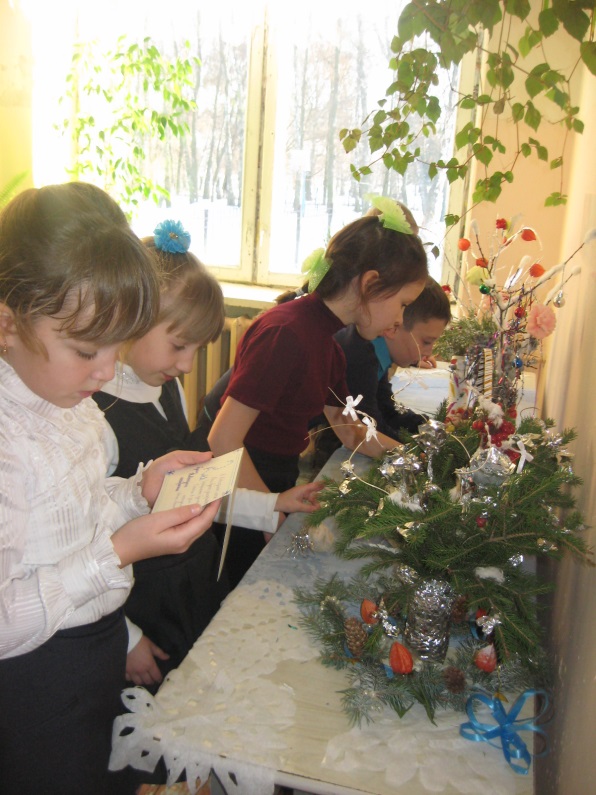 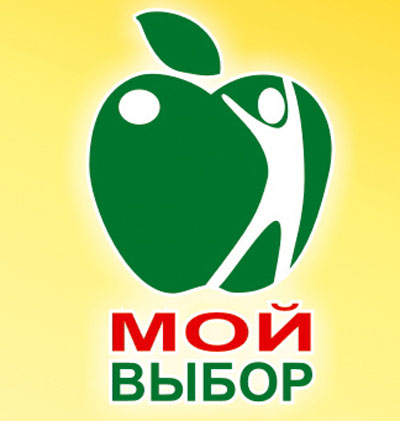 